Бойкина Ксения, 15 лет «Профессиональный дирижёр» Возрастная группа 14-18 лет - 1 место «Профессиональный дирижер»Дирижер является представителем самой сложной из всех музыкальных профессий. Во время своей работы он несет ответственность за качество выступления всей команды. Корни происхождения данной профессии уходят во времена Древнего Египта. Барельефы многих зданий древности украшены изображениями, где дирижер – это человек с жезлом в руках, руководящий группой музыкантов. Эта профессия сохранилась до настоящего времени.На фото представлен дирижер «Волжского хора» Пахомов Владимир Иванович  (1947-2016гг). Он окончил музыкальный факультет Куйбышевского государственного педагогического института и факультет хорового дирижирования Ленинградской государственной консерватории имени Н.А. Римского-Корсакова.С 1997 года назначен Художественным руководителем учреждения культуры «Государственный Волжский русский народный хор им. П. М. Милославова».В 1998 году получил звание Заслуженный работник культуры РФ.В 2010 году получил звание Заслуженный деятель искусств РФ.С 2013 года назначен Главным художественным руководителем государственного бюджетного учреждения культуры «Государственный Волжский русский народный хор им. П. М. Милославова».Владимир Иванович Пахомов хорошо известен в Самаре, и далеко за её пределами. Талантливый руководитель, много сделавший для развития и сохранения традиций Волжского народного хора, убеждённый последователь профессиональных установок Петра Милославова, одаренный самобытный музыкант, прекрасный дирижер, творчество которого получило высокую оценку признанный мэтров народного искусства и завоевало сердца тысяч слушателей.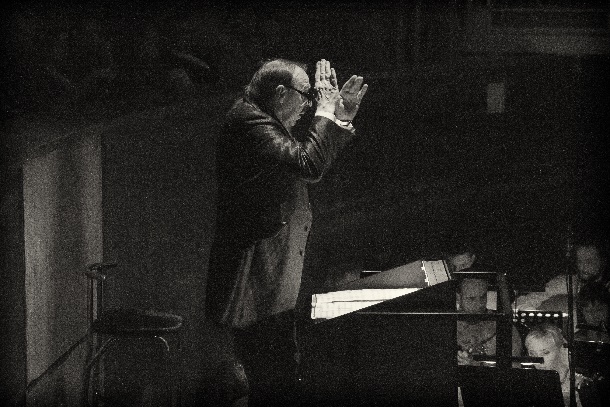 